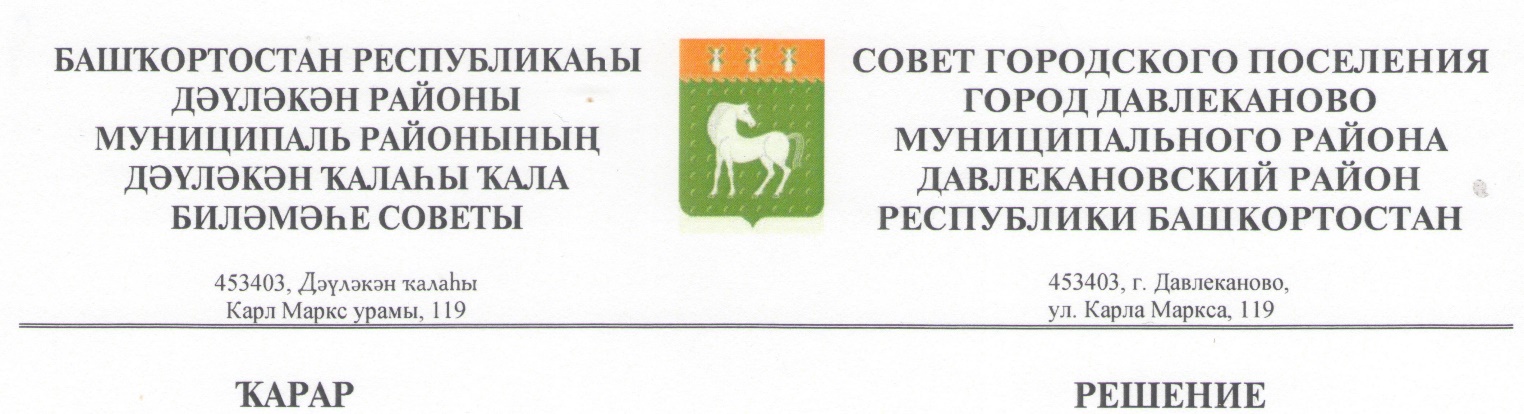           « 27 » апрель 2022 й                  № 5/39-137                   « 27 »  апреля  2022г. О внесении изменений в Правила землепользования и застройки городского поселения город Давлеканово  муниципального района Давлекановский район Республики Башкортостан           В соответствии со статьями 31, 32, 33  Градостроительного кодекса Российской Федерации, статьей 28 Федерального закона от 6 октября 2003 года № 131-ФЗ «Об общих принципах организации местного самоуправления в Российской Федерации», Уставом городского поселения город Давлеканово муниципального района Давлекановский район Республики Башкортостан, с целью устранения разночтений в текстовой и табличной форме Правил землепользования и застройки городского поселения город Давлеканово и уточнения предельных размеров земельных участков, параметров разрешенного строительства, видов разрешенного использования земельных участков; Совет городского поселения город Давлеканово муниципального района Давлекановский район Республики Башкортостан.  РЕШИЛ:           1. Абзац 2 пункта 9.2 читать в новой редакции:«Жилые зоныВ составе жилых зон выделены  следующие зоны: Зона “Ж-1” - для застройки индивидуальными жилыми домами 1-2 этажа с площадью участка от 3 до 40 соток;Зона “Ж-2” - для застройки жилыми малоэтажными домами 2-3 этажа коттеджного типа с площадью участка от 6 до 40 соток; Зона “Ж-3” - для застройки жилыми малоэтажными домами 2-3 этажа многоквартирного типа с площадью участка от 10 соток и блокированного типа с площадью участка от 3 до 15 соток;Зона «Ж-4» - для застройки жилыми многоэтажными домами 5 этажей с площадью участка от 15 соток».2. Внести изменения в таблицу 2 Правил и добавить для территориальной общественно-деловой зоны ОД-1 и жилой зоны Ж-4 условный вид разрешенного использования земельных участков и объектов капитального строительства «У» для вида разрешенного использования «малоэтажная многоквартирная жилая застройка» (код 2.1.1)      3.Таблицу 3 пункта 12.1 главы 12 Части III Правил «Предельные (минимальные и (или) максимальные размеры земельных участков и предельные параметры разрешенного строительства, реконструкции объектов капитального строительства» читать в новой редакции: НР - не регламентируется Для территориальных зон Ж-1, Ж-2, Ж-3, Ж-4 показатели в столбцах 2,3,4 определены только для жилой застройки и индивидуальных гаражей для хранения автотранспорта на коллективных стоянках, для других видов разрешенного строительства не нормированы.4. Контроль за исполнением настоящего решения возложить на постоянную комиссию по промышленности, городскому хозяйству, аграрным вопросам и экологии  (председатель Мухамедзянов И.И.).Председатель Совета                                                                  Л.Ю.АфанасьевЗонаМинимальная /максимальная площадь(га) Мини-мальная длина стороны по уличному фронту (м)Минималь-ная ширина/глубина(м)Макси-мальный коэффи-циент за-стройки(%)Мини-мальный коэффи-циент озелене-ния(%)Максималь-ная высота здания до конька крыши (м)Макси-маль-ная высотаоград(м)минимальные отступы от границ земельных участков в целях определения мест допустимого размещения зданий, строений, сооружений, за пределами которых запрещено строительство зданий, строений, сооруженийЖ-1жилой дом – 3 м,общественные объекты, кроме учреждений образования и воспитания – 0 м,учреждения образования и воспитания: до красной линии -25м, до границ участка -12м.Ж-10,03/0,42030202091.8-2.1жилой дом – 3 м,общественные объекты, кроме учреждений образования и воспитания – 0 м,учреждения образования и воспитания: до красной линии -25м, до границ участка -12м.Ж-1индивидуальные гаражи для хранения автотранспорта на коллективной стоянкеиндивидуальные гаражи для хранения автотранспорта на коллективной стоянкеиндивидуальные гаражи для хранения автотранспорта на коллективной стоянкеиндивидуальные гаражи для хранения автотранспорта на коллективной стоянкеиндивидуальные гаражи для хранения автотранспорта на коллективной стоянкеиндивидуальные гаражи для хранения автотранспорта на коллективной стоянкеиндивидуальные гаражи для хранения автотранспорта на коллективной стоянкежилой дом – 3 м,общественные объекты, кроме учреждений образования и воспитания – 0 м,учреждения образования и воспитания: до красной линии -25м, до границ участка -12м.Ж-10,002/0,00545100-3,5-жилой дом – 3 м,общественные объекты, кроме учреждений образования и воспитания – 0 м,учреждения образования и воспитания: до красной линии -25м, до границ участка -12м.Ж-2жилой дом: от внешних стен коттеджа до ограждения участка – 3 м, от красной линии улиц – 6м с учетом противопожарных и санитарных норм; хозяйственные постройки на участках коттеджной застройки (гаражи, бани, теплицы и т.п.) – 1м с учетом противопожарных и санитарных норм, от красной линии улиц – 6м; общественные объекты, кроме учреждений образования и воспитания-0м, учреждения образования и воспитания: до красной линии-25м, до границ участка-12 м.Ж-20,06/0,420304020121.8-2.1жилой дом: от внешних стен коттеджа до ограждения участка – 3 м, от красной линии улиц – 6м с учетом противопожарных и санитарных норм; хозяйственные постройки на участках коттеджной застройки (гаражи, бани, теплицы и т.п.) – 1м с учетом противопожарных и санитарных норм, от красной линии улиц – 6м; общественные объекты, кроме учреждений образования и воспитания-0м, учреждения образования и воспитания: до красной линии-25м, до границ участка-12 м.Ж-2индивидуальные гаражи для хранения автотранспорта на коллективной стоянкеиндивидуальные гаражи для хранения автотранспорта на коллективной стоянкеиндивидуальные гаражи для хранения автотранспорта на коллективной стоянкеиндивидуальные гаражи для хранения автотранспорта на коллективной стоянкеиндивидуальные гаражи для хранения автотранспорта на коллективной стоянкеиндивидуальные гаражи для хранения автотранспорта на коллективной стоянкеиндивидуальные гаражи для хранения автотранспорта на коллективной стоянкежилой дом: от внешних стен коттеджа до ограждения участка – 3 м, от красной линии улиц – 6м с учетом противопожарных и санитарных норм; хозяйственные постройки на участках коттеджной застройки (гаражи, бани, теплицы и т.п.) – 1м с учетом противопожарных и санитарных норм, от красной линии улиц – 6м; общественные объекты, кроме учреждений образования и воспитания-0м, учреждения образования и воспитания: до красной линии-25м, до границ участка-12 м.Ж-20,002/0,00545100-3,5-жилой дом: от внешних стен коттеджа до ограждения участка – 3 м, от красной линии улиц – 6м с учетом противопожарных и санитарных норм; хозяйственные постройки на участках коттеджной застройки (гаражи, бани, теплицы и т.п.) – 1м с учетом противопожарных и санитарных норм, от красной линии улиц – 6м; общественные объекты, кроме учреждений образования и воспитания-0м, учреждения образования и воспитания: до красной линии-25м, до границ участка-12 м.Ж-3многоквартирные домамногоквартирные домамногоквартирные домамногоквартирные домамногоквартирные домамногоквартирные домамногоквартирные домамногоквартирный жилой дом: от красной линии улиц – 6м (со встроенными в первые этажи или пристроенными помещениями общественного назначения, кроме учреждений образования – 0м), до границы участка – 6м; блокированный жилой дом: до красной линии улиц-6м, до границы соседнего участка-3м с учетом противопожарных и санитарных норм; общественные объекты, кроме учреждений образования и воспитания-0м, учреждения образования и воспитания: до красной линии-25м, до границ участка-12 м.Ж-30,10/НР4025501015-многоквартирный жилой дом: от красной линии улиц – 6м (со встроенными в первые этажи или пристроенными помещениями общественного назначения, кроме учреждений образования – 0м), до границы участка – 6м; блокированный жилой дом: до красной линии улиц-6м, до границы соседнего участка-3м с учетом противопожарных и санитарных норм; общественные объекты, кроме учреждений образования и воспитания-0м, учреждения образования и воспитания: до красной линии-25м, до границ участка-12 м.Ж-3блокированные домаблокированные домаблокированные домаблокированные домаблокированные домаблокированные домаблокированные домамногоквартирный жилой дом: от красной линии улиц – 6м (со встроенными в первые этажи или пристроенными помещениями общественного назначения, кроме учреждений образования – 0м), до границы участка – 6м; блокированный жилой дом: до красной линии улиц-6м, до границы соседнего участка-3м с учетом противопожарных и санитарных норм; общественные объекты, кроме учреждений образования и воспитания-0м, учреждения образования и воспитания: до красной линии-25м, до границ участка-12 м.Ж-30,03/НР15205010151,8многоквартирный жилой дом: от красной линии улиц – 6м (со встроенными в первые этажи или пристроенными помещениями общественного назначения, кроме учреждений образования – 0м), до границы участка – 6м; блокированный жилой дом: до красной линии улиц-6м, до границы соседнего участка-3м с учетом противопожарных и санитарных норм; общественные объекты, кроме учреждений образования и воспитания-0м, учреждения образования и воспитания: до красной линии-25м, до границ участка-12 м.индивидуальные гаражи для хранения автотранспорта на коллективной стоянкеиндивидуальные гаражи для хранения автотранспорта на коллективной стоянкеиндивидуальные гаражи для хранения автотранспорта на коллективной стоянкеиндивидуальные гаражи для хранения автотранспорта на коллективной стоянкеиндивидуальные гаражи для хранения автотранспорта на коллективной стоянкеиндивидуальные гаражи для хранения автотранспорта на коллективной стоянкеиндивидуальные гаражи для хранения автотранспорта на коллективной стоянкемногоквартирный жилой дом: от красной линии улиц – 6м (со встроенными в первые этажи или пристроенными помещениями общественного назначения, кроме учреждений образования – 0м), до границы участка – 6м; блокированный жилой дом: до красной линии улиц-6м, до границы соседнего участка-3м с учетом противопожарных и санитарных норм; общественные объекты, кроме учреждений образования и воспитания-0м, учреждения образования и воспитания: до красной линии-25м, до границ участка-12 м.0,002/0,00545100-3,5-многоквартирный жилой дом: от красной линии улиц – 6м (со встроенными в первые этажи или пристроенными помещениями общественного назначения, кроме учреждений образования – 0м), до границы участка – 6м; блокированный жилой дом: до красной линии улиц-6м, до границы соседнего участка-3м с учетом противопожарных и санитарных норм; общественные объекты, кроме учреждений образования и воспитания-0м, учреждения образования и воспитания: до красной линии-25м, до границ участка-12 м.Ж-40.15/НР4535601020-жилой дом – 6м;общественные объекты, кроме учреждений образования и воспитания-0м, учреждения образования и воспитания: до красной линии-25м, до границ участка-12 м.Ж-4индивидуальные гаражи для хранения автотранспорта на коллективной стоянкеиндивидуальные гаражи для хранения автотранспорта на коллективной стоянкеиндивидуальные гаражи для хранения автотранспорта на коллективной стоянкеиндивидуальные гаражи для хранения автотранспорта на коллективной стоянкеиндивидуальные гаражи для хранения автотранспорта на коллективной стоянкеиндивидуальные гаражи для хранения автотранспорта на коллективной стоянкеиндивидуальные гаражи для хранения автотранспорта на коллективной стоянкежилой дом – 6м;общественные объекты, кроме учреждений образования и воспитания-0м, учреждения образования и воспитания: до красной линии-25м, до границ участка-12 м.Ж-40,002/0,00545100-3,5-жилой дом – 6м;общественные объекты, кроме учреждений образования и воспитания-0м, учреждения образования и воспитания: до красной линии-25м, до границ участка-12 м.ОД-1НРНРНР7020151.5НР с учетом противопожарных и санитарных нормжилыедома0.10/НР4025501015-до границы участка -6м, до красной линии улиц-0м со встроенными в первые этажи или пристроенными помещениями общественного назначения, кроме учреждений образованияобщ.объектыНРНРНР7020181.5НР с учетом противопожарных и санитарных нормОД-2НРНРНР7020181.5НР с учетом противопожарных и санитарных нормП-1НРНРНР6040НРНРНР с учетом противопожарных и санитарных нормП-2НРНРНР7020202НР с учетом противопожарных и санитарных нормП-2индивидуальные гаражи для хранения автотранспорта на коллективной стоянкеиндивидуальные гаражи для хранения автотранспорта на коллективной стоянкеиндивидуальные гаражи для хранения автотранспорта на коллективной стоянкеиндивидуальные гаражи для хранения автотранспорта на коллективной стоянкеиндивидуальные гаражи для хранения автотранспорта на коллективной стоянкеиндивидуальные гаражи для хранения автотранспорта на коллективной стоянкеиндивидуальные гаражи для хранения автотранспорта на коллективной стоянкеНР с учетом противопожарных и санитарных нормП-20,002/0,00545100-3-НР с учетом противопожарных и санитарных нормР-1НРНРНР2050121.5НР с учетом противопожарных и санитарных нормР-2 НРНРНР3050121.5НР с учетом противопожарных и санитарных нормР-3НРНРНРНРНРНРНРНР с учетом противопожарных и санитарных нормР-4НРНРНР2050181.5НР с учетом противопожарных и санитарных норм